DANAS BOJIMO, CRTAMO, IZRAĐUJEMO USKRŠNJE DEKORACIJE.A ZA VAS KOD KUĆE ŠALJEM SLJEDEĆE NASTAVNE LISTIĆE! 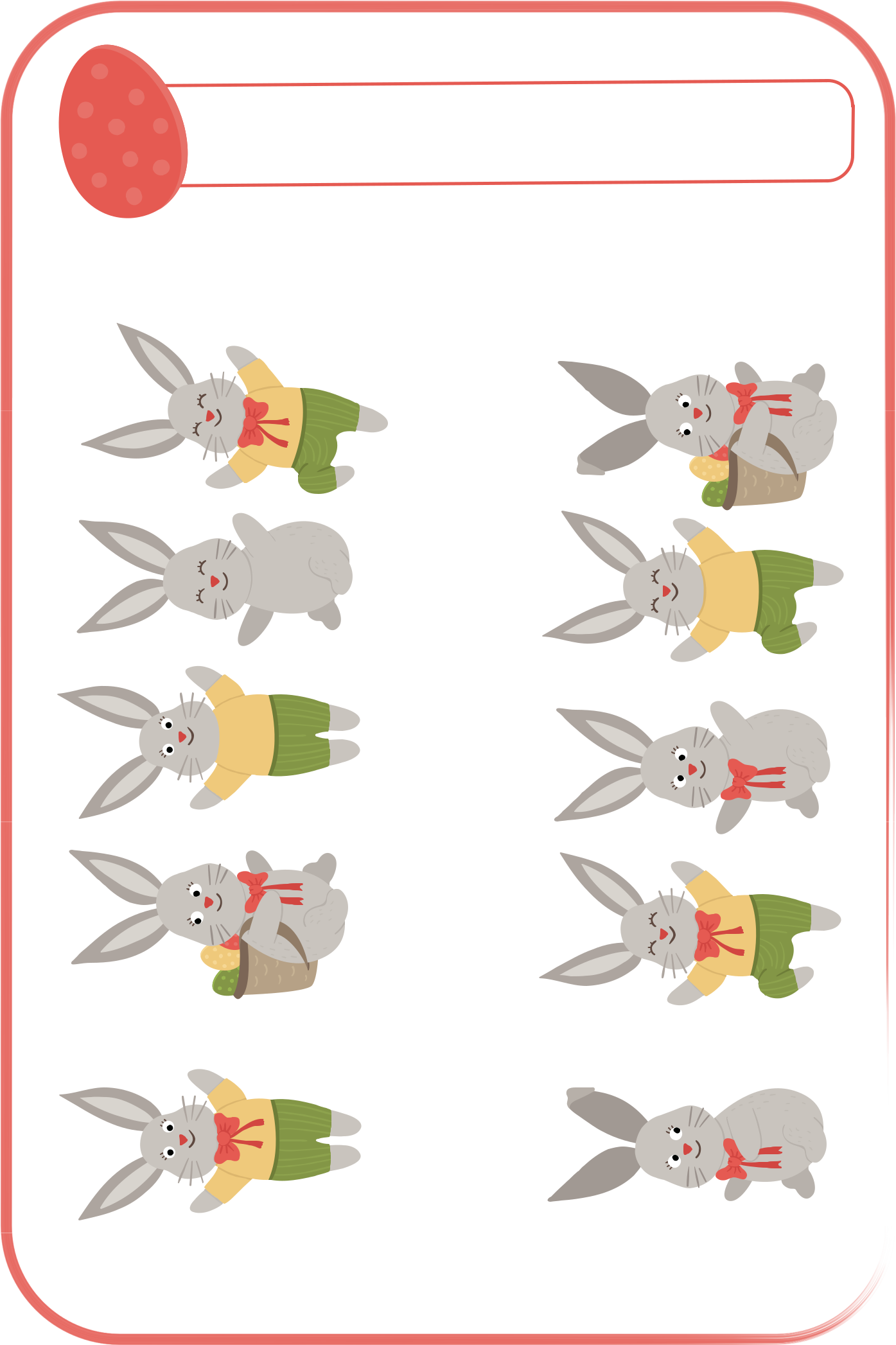 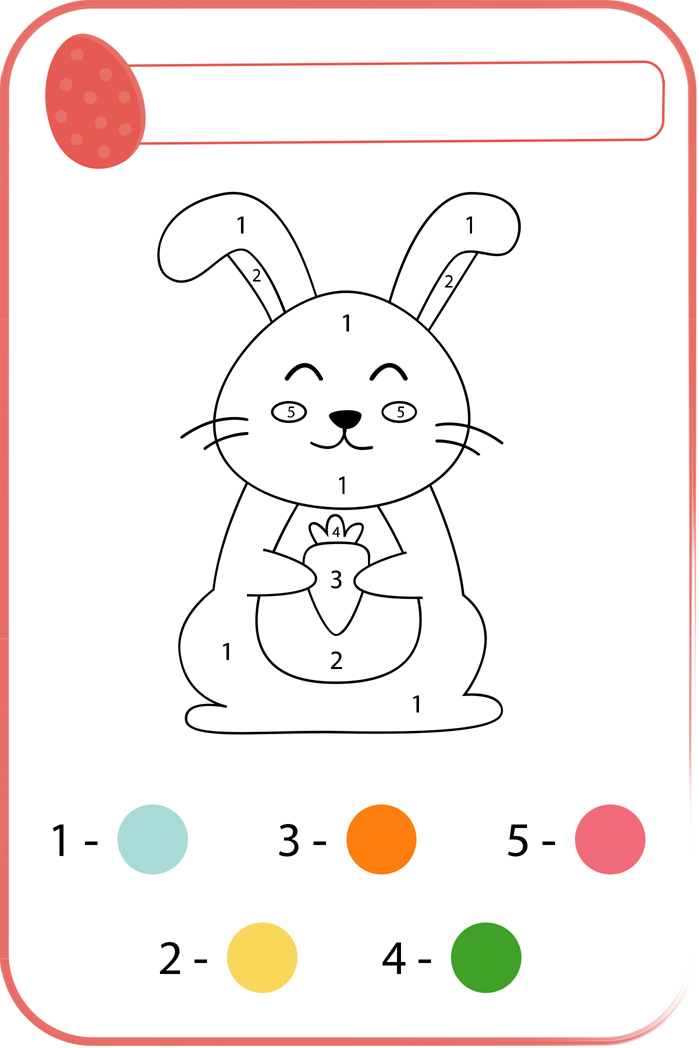 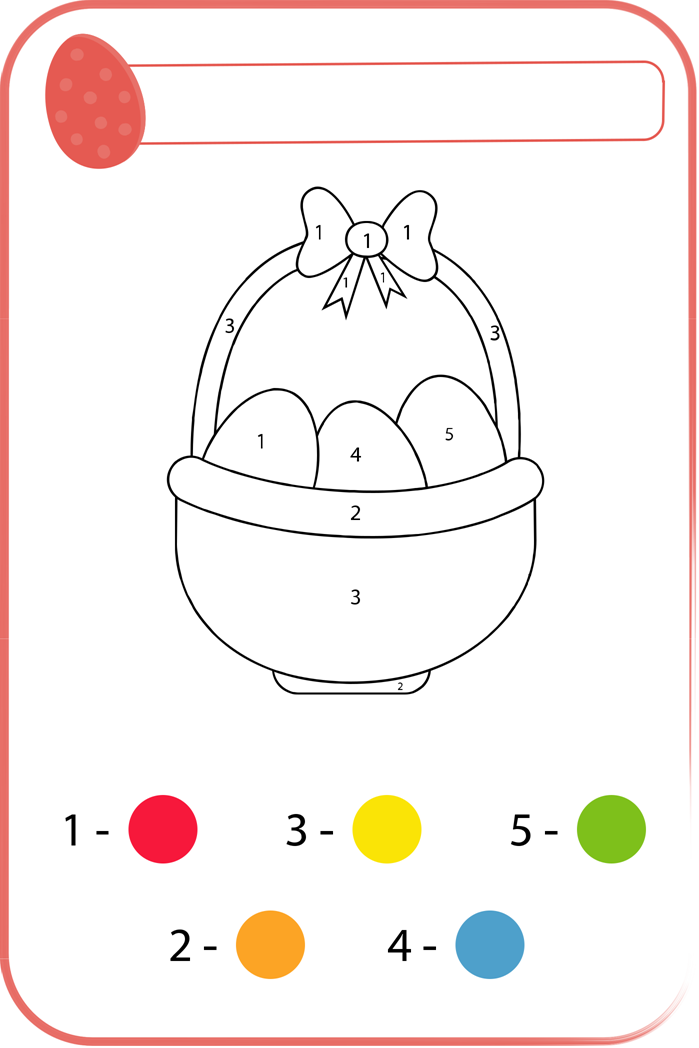 